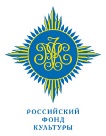 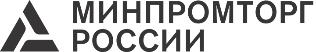 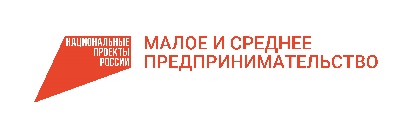 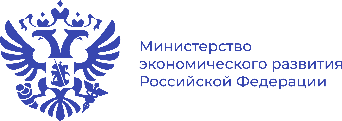 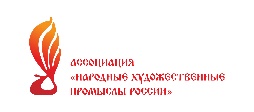 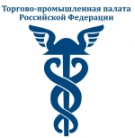 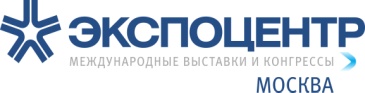 XXХIV Выставка-ярмарканародных художественных промыслов России«Ладья. Зимняя сказка-2023»13-17 декабря 2023 г.ЦВК «ЭКСПОЦЕНТР», павильон № 2 (залы 1-3), пав. № 8 (залы 1-3)ПОСТ-РЕЛИЗВ целях поддержки отечественных производителей и продвижения продукции промыслов на российском и зарубежном рынках, совершенствования художественного уровня и мастерства, повышения квалификации специалистов отрасли, популяризации народного искусства Ассоциацией «Народные художественные промыслы России» с 13 по 17 декабря 2023 года в ЦВК «Экспоцентр» проведена крупнейшая в стране Выставка-ярмарка народных художественных промыслов «ЛАДЬЯ. Зимняя сказка-2023».Выставка организована при поддержке Министерства промышленности и торговли Российской Федерации, Министерства экономического развития Российской Федерации, Национального проекта «Малое и среднее предпринимательство» и Торгово-промышленной палаты Российской Федерации.Соорганизаторы выставки – АО «ЭКСПОЦЕНТР» и ООГО «Российский фонд культуры».Генеральный спонсор выставки – ПАО «Транснефть».Партнер выставки – ООО «Вайлдберриз».Мероприятие включено в сводный план участия Минпромторга России в выставочных и конгрессных мероприятиях, проводимых на территории Российской Федерации и за рубежом в 2023 году (приказ от 17.03.2023 г. №889).Более чем за два десятилетия «ЛАДЬЯ» стала единственным выставочным проектом России, который представляет весь спектр народного искусства в стране. Выставка является социально-значимой и пользуется огромной популярностью у москвичей и гостей столицы.На площади 25 тыс.кв.м были представлены все 14 видов народных промыслов, в том числе всемирно известные центры народного искусства: Гжель, Федоскино, Палех, Холуй, Мстёра, Хохлома, Городец, Кизляр, Златоуст, Кубачи, Жостово, Торжок, Кадом, Вологда, Елец, Михайлов и многие-многие другие.Свою лучшую продукцию на Выставке-ярмарке представили более 2-х тысяч организаций промыслов, мастеров и художников, ремесленников и творческих объединений из 70 регионов России, а также гости выставки – участники из трех стран Ближнего Зарубежья – Беларуси, Казахстана и Узбекистана.  Наряду с предприятиями промыслов и мастерами, работающими индивидуально, в выставке приняли участие 10 специальных образовательных учреждений, ведущих подготовку кадров для предприятий промыслов.Геннадий Дрожжин, председатель Правления Ассоциации «Народные художественные промыслы России»:«За два десятилетия в этом масштабном проекте приняли участие тысячи мастеров и художников, специалистов отрасли. Каждый участник здесь может показать смелость и глубину творческой мысли, сказать собственное слово в народном искусстве. Именно ваше участие в «ЛАДЬЕ» позволило проекту стать запоминающимся событием, завоевать искреннюю любовь москвичей и гостей столицы».Благодаря содействию Департамента инвестиционной политики и развития малого и среднего предпринимательства Минэкономразвития России и центров «Мой бизнес», функционирующих в рамках реализации национального проекта «Малое и среднее предпринимательство и поддержка индивидуальной предпринимательской инициативы», а также благодаря поддержке региональных органов исполнительной власти более 50 субъектов Российской Федерации, в том числе из таких отдалённых, как Республика Бурятия, Республика Хакасия, Архангельская и Тюменская области, Алтайский, Пермский и Красноярский края, Курганская и Новосибирская области и другие представили свои коллективные экспозиции. Это особенно важно для отрасли, так как большинство промыслов и мастеров имеют ограниченные возможности самостоятельно участвовать в выставочных проектах.  Участники выставки представили новые образцы изделий народных художественных промыслов признанного художественного достоинства, а также возможности своих организаций по приёму туристических групп и индивидуальных туристов.Выставка стала не только творческой лабораторией, авторитетной профессиональной площадкой, но и коммуникационной средой для развития деловой активности участников и гостей выставки - диалога, дискуссий, обмена опытом, погружения в проблематику развития отрасли. Гости мероприятия смогли увидеть собранную вместе богатейшую палитру народных художественных промыслов со всей России, оценить новые возможности и векторы развития отрасли, познакомиться с новинками, найти новых клиентов и наладить новые партнёрские отношения.В церемонии открытия Выставки приняли участие: Первый заместитель председателя Комитета Совета Федерации по аграрно-продовольственной политике и природопользованию Сергей МИТИН, заместитель Министра промышленности и торговли Российской Федерации Екатерина ПРИЕЗЖЕВА, директор Департамента информации и печати Министерства иностранных дел Российской Федерации Мария ЗАХАРОВА, первый заместитель председателя Комитета Государственной Думы по культуре Александр ШОЛОХОВ, первый заместитель председателя комитета Государственной Думы по международным делам Светлана ЖУРОВА, депутат Государственной Думы Российской Федерации, член Комитета по физической культуре и спорту Роман ТЕРЮШКОВ, Протоиерей, Настоятель Храма Софии Премудрости Божией в Средних Садовниках Отец Владимир (ВОЛГИН), генеральный директор АО «Экспоцентр» Алексей ВЯЛКИН.Выставку посетили первый заместитель Председателя Комитета Государственной Думы по делам Содружества Независимых Государств, евразийской интеграции и связям с соотечественниками Константин ЗАТУЛИН, сенатор Дина ОЮН, руководитель Гохрана России Андрей ЮРИН, директор департамента легкой промышленности и лесопромышленного комплекса Минпромторга России Вера ХМЫРОВА, директор Департамента культуры Министерства обороны Российской Федерации Артем ГОРНЫЙ, генеральный директор ООО «Вайлдберриз» Татьяна Бакальчук, директор Государственного музея Александра Сергеевича Пушкина Евгений БОГАТЫРЕВ. Гостями выставки также стали представители дипломатического корпуса Индии, Малайзии, Филиппин и других посольств, аккредитованные в Российской Федерации. На полях выставки состоялось подписание соглашения о сотрудничестве между организатором выставки – Ассоциацией «Народные художественные промыслы России» и крупнейшим маркетплейсом России Wildberries.Геннадий Дрожжин, председатель Правления Ассоциации «Народные художественные промыслы России»:«В этом году к числу со-организаторов выставки присоединился крупнейший в России маркетплейс – ООО «ВАЙЛДБЕРРИЗ», что позволяет нам надеяться на выход на новый уровень в создании инфраструктуры сбыта продукции организаций промыслов. ООО ВАЙЛДБЕРРИЗ совместно с Ассоциацией разработал уникальный проект по выводу и сопровождению на своей площадке производителей изделий народных промыслов. Здесь будут представлены только подлинные изделия традиционных народных промыслов, которые прошли регистрацию в региональном и федеральном художественно-экспертных советах».Центральным событием выставки стала III Всероссийская выставка-конкурс «Московский сокольничий», посвящённая поэтизированным в произведениях мастеров народных художественных промыслов, живописи и скульптуре эпизодам из охотничьей жизни и уникальной природе нашей страны, а также итоговая выставка Всероссийского смотра-конкурса «Молодые дарования. Возрождение», проводимая Ассоциацией «Народные художественные промыслы России с 1990 года, посвященная поэтизированным в произведениях мастеров народных художественных промыслов, живописи и скульптуре, эпизодам из охотничьей жизни и уникальной природе нашей страны. Выставка на площади 1000 кв.м вобрала в себя экспозиции из собрания Государственного Дарвиновского музея и Государственного музея А.С.Пушкина; а также более 300 работ 35-ти организаций и мастеров промыслов. Победители и Лауреаты конкурсных программ этих проектов награждены дипломами и денежными премиями.По уже сложившейся традиции интернет-платформа «Ярмарка мастеров» (livemaster.ru) представила на выставке «ЛАДЬЯ» коллективный стенд мастеров и ремесленников. Этот совместный проект, направленный на увеличение каналов сбыта продукции представителей отрасли народных художественных промыслов, – мероприятие, реализуемое в рамках подписанного соглашения о сотрудничестве между Ассоциацией «Народные художественные промыслы России» и интернет-платформой «Ярмарка мастеров».В рамках Деловой программы Выставки состоялся I Всероссийский конгресс народных художественных промыслов России «Полотно». Мероприятие было подготовлено ФГБОУ ВО «Российский государственный университет им. А.Н. Косыгина (Технологии. Дизайн. Искусство)» и Ассоциацией «Народные художественные промыслы России».В Конгрессе приняли участие более 40 специалистов и более 100 слушателей.Каждый спикер коснулся темы народных художественных промыслов через призму своего профессионального опыта, будь то представители Правительства, руководители высших учебных заведений и образовательных проектов, основатели ведущих домов моды и непосредственные мастера и мастерицы, сохраняющие сегодня традиционные промыслы в аутентичной форме. Вместе, обменявшись опытом, удалось составить общее представление о современном состоянии НХП и предложить пути их дальнейшего развития. По инициативе «Союза Женских Сил» проведен круглый стол «Женское предпринимательство в сфере ремесел, народных промыслов и творчества». Актуальная тематика мероприятия привлекла большое внимание журналистов, представителей регионов и деловых кругов.Оргкомитетом Х Всероссийского фотофестиваля «Путешествуйте дома» проведена церемония награждения победителей и призеров фотоконкурса и организован мастер-класс по профессиональной фотографии. По уже сложившейся традиции в рамках Деловой программы Выставки работала консультационная площадка, посвященная правовой охране интеллектуальной собственности. На круглом столе «НХП как часть креативной экономики: драйверы развития территорий, малых городов, туристских и креативных кластеров», организованного Гильдией креативных индустрий при МТПП затронуты вопросы новых возможностей для развития секторов креативной экономики и НХП как ее части. Эксперты отрасли отметили, что такой подход может быть эффективным для развития и региона в целом, и сельских территорий, и малых городов, и традиционных мест бытования НХП.  Открыть для себя секреты профессионального мастерства гостям выставки позволил «Город мастеров» – ведущие художники промыслов и мастера продемонстрировали старинные техники изготовления изделий промыслов: роспись по дереву, ткани и металлу, гончарство, резьба по кости, камню и дереву, лепка игрушки, ковка, кружевоплетение, ювелирное искусство. Для юных посетителей были организованы 3 интерактивных детских площадки с занимательными мастер-классами по различным видам промыслов и ремёсел. Всего в рамках выставки «ЛАДЬЯ» на безвозмездной основе проведены 115 групповых мастер-классов для детей и взрослых, а также более 1000 индивидуальных мастер-классов и показов приемов художественного мастерства в «Городе мастеров», что позволило создать благоприятную среду для популяризации искусства народных художественных промыслов, для развития и воспитания творческой личности – гармонично развитого человека с определенной гражданской позицией.Широкая концертная программа выставки проведена на двух сценических площадках. Участие в программе приняли как профессиональные артисты, так и творческие коллективы со всей России, состоялись показы коллекций одежды и аксессуаров как уже признанных, так и начинающих российских дизайнеров.«ЛАДЬЯ» позволила объединить усилия и создать дополнительные возможности для поддержки и развития отрасли народных промыслов, исторически-значимой для национальной самоидентификации и патриотического воспитания граждан России и ее молодого поколения. Всё это позволило выставке стать не только рабочей площадкой, на полях которой специалисты смогли найти новых деловых партнёров, сотрудничество с которыми даст возможность формирования и расширения бизнес-проектов, а также позволит обеспечить устойчивый сбыт продукции промыслов, но и масштабным зрелищно-развлекательным мероприятием, адресованным современной аудитории, в том числе, молодёжной и детской. За пять дней количество посетителей выставки составило более 90 000 чел.«ЛАДЬЯ» – это колоссальный приток, взрыв любви к народному искусству со стороны его почитателей, в том числе тех, кто когда-то на «ЛАДЬЕ» открыл для себя все многообразие российских промыслов, и тех, кто делает это сегодня. Только здесь можно в полной мере ощутить, как наши люди любят и ценят народное искусство.Наиболее полная информация на сайте выставки www.ladya-expo.ru,а также на сайте организатора www.nkhp.ruООГО «Российский фонд культуры» – общероссийская общественно-государственная организация, одна из крупнейших в России в сфере культуры и искусства. При поддержке Фонда были созданы десятки новых региональных музеев, проведены более 4500 всероссийских выставок, фестивалей, концертов и конкурсов; изданы уникальные книги; учреждены периодические издания во многих регионах страны. При непосредственном содействии и участии Фонда были возращены на Родину более 130 000 памятников истории и культуры. Большинство из них переданы в музеи, библиотеки и архивы страны и включены в состав негосударственной и государственной частей Музейного и Архивного фондов Российской Федерации. Ежегодно Фонд выделяет гранты в различных направлениях искусства, поддерживая театральную, издательскую, музыкальную и другие виды деятельности в сфере искусства и культуры. Разветвлённая региональная сеть филиалов и представительств позволяет Фонду проводить культурную и просветительскую деятельность на всей территории нашей страны, направленную на сохранение и приумножение культурного наследия России. https://rcfoundation.ru/ГЕНЕРАЛЬНЫЙ СПОНСОР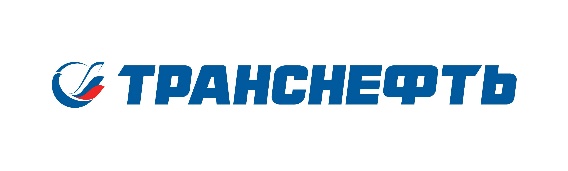 ПАРТНЕР ВЫСТАВКИ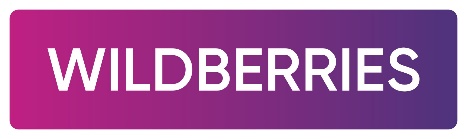 ГЕНЕРАЛЬНЫЙ ИНТЕРНЕТ-ПАРТНЕР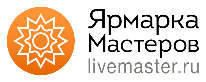 ИНФОРМАЦИОННЫЕ ПАРТНЕРЫ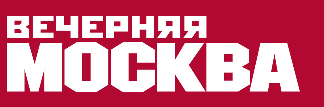 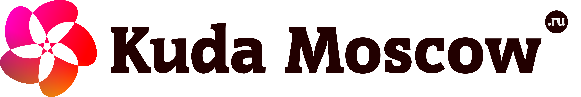 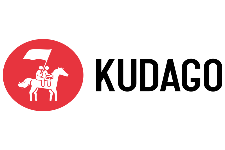 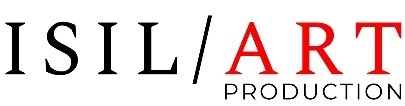 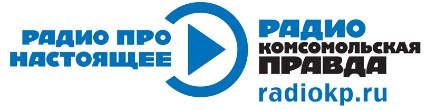 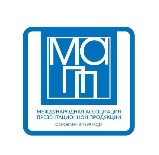 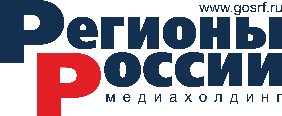 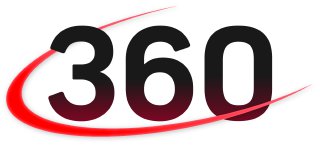 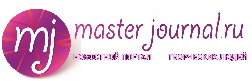 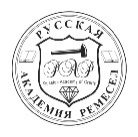 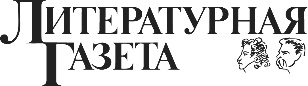 